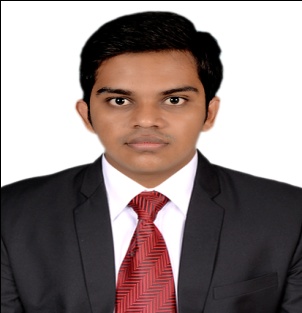 OBJECTIVE:To work in an organization where I can exhibit my professional skills in making meaningful contribution for the development of the organization and grow along with the organization.SUMMARY:Presently working in Supply chain & Logistics in Import Company, Sharjah. Total of two years in Electrical maintenance.3 years intermediate experience in MEP from my Dad’s MEP service Business (India).EDUCATION & ACCREDITATIONS:Academics: Bachelor of Engineering (Electrical & Electronics), Panimalar Engineering college, Anna University Chennai.Technical Education: C & C++ Programming Languages in Net Masters.EMPLOYMENT RECORD:As Electrical Supervisor from 01 April 2014 to 15 April 2016 in KRAM Electrical Works.AREA OF EXPERTISE:Electrical maintenance.Testing of motors.Overhauling of LT motors.Motor Rewinding.ACHIEVEMENTS:Won 3rd place in Paper presentation in KITEGEN (Production of electricity by changing the method of usage of wind power as prime mover).ADDITIONAL QUALIFICATION & SKILLS:Computer Skills: Ms Office word, Power point, Ms Excel. MEP experience since I’m the part of dad’s business,KEY STRENGTH:Ability to adapt.Self-confident.Quick learner. INPLANT TRAINNING:Undergone Implant Training at Neyveli (NLC) In Thermal Power Plant II.Undergone Implant Training at Cuddalore (BSNL) Telecom Network.INTEREST:A Long Drive MEPWooden Works.DECLARATION:	The above said information are true to the best of my knowledge, and hope this will      be a brief reference for you to give me an opportunity to serve your needs.                                 						